附件6中共阳江市委党校地图地址：广东省阳江市体育路98号。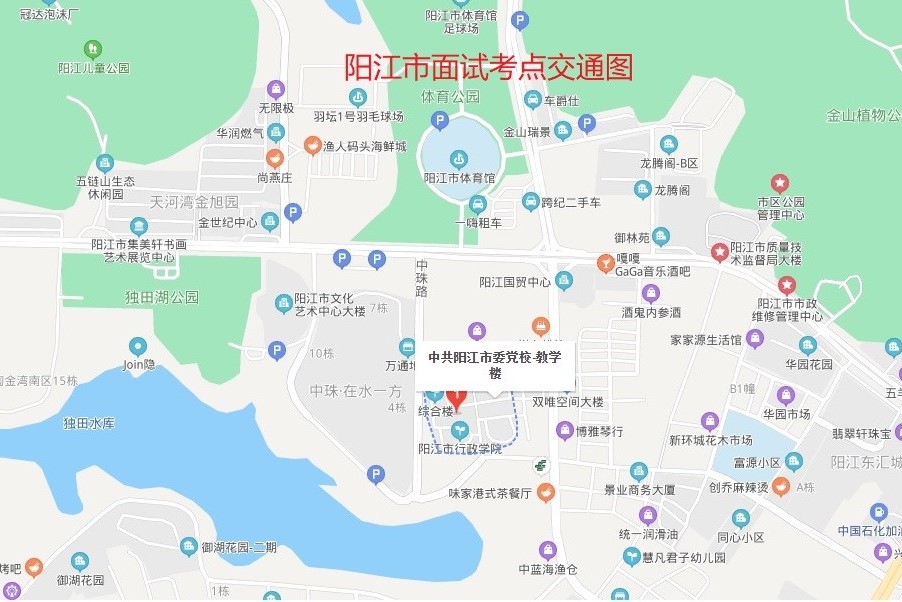 